Leoni erhält Innovationspreis für 6D-Kalibriersystem Fachmedium MaschinenMarkt verleiht ‚MM Award‘ in der Kategorie ‚Bildverarbeitung und Sensorik‘Nürnberg, 22. Juni 2016 – Leoni, der führende europäische Anbieter von Kabeln und Kabelsystemen für die Automobilbranche und weitere Industrien, wurde gestern auf der Fachmesse Automatica in München mit dem Innovationspreis ‚MM Award‘ ausgezeichnet: In der Kategorie ‚Bildverarbeitung und Sensorik‘ prämierte das Fachmedium MaschinenMarkt das Kalibriersystem „advintec 6D Laservermessung“ als eines der innovativsten Exponate der Fachmesse.Das Kalibriersystem „advintec 6D Laservermessung“ vermisst inline, das heißt direkt im Produktionsprozess, Greifer, Bauteillage und Vorrichtungen in robotergestützten Anwendungen – und erweitert damit die Möglichkeiten der maschinellen Wahrnehmung, die vor allem im Automobil-, Maschinen- und Anlagenbau, in der Luftfahrt und in der metallverarbeitenden Industrie gefragt ist. Lasergenaue Bauteilentnahme, Greifer- und Bauteil-LageerkennungDas Präzisions-Lasermesssystem stellt z.B. während der Bauteilentnahme das korrekte Greifen von Karosseriebauteilen durch die 6D-Vermessung der Bauteillage sicher: Dabei kommen im Greifer integrierte Präzisions-Laser- oder Ultraschall-Sensoren zum Einsatz, die die Greifposition automatisiert korrigieren. Darüber hinaus ermöglicht das Kalibriersystem dem Nutzer eine hohe Kostenersparnis, da die hochpräzise Vermessung ohne jegliche Hilfsmittel oder Referenzbauteile auskommt. Die Neuerung stellte Leoni erstmals im April auf der Hannover Messe vor.Bereits zum fünften Mal verlieh ‚MaschinenMarkt‘ die Auszeichnung, für die sich alle Aussteller der Automatica 2016, der internationalen Fachmesse für Automation und Mechatronik, in sieben Kategorien bewerben konnten. Die Preisträger wurden von einer Jury, bestehend aus Redaktionsmitgliedern der Fachzeitschrift, ermittelt.(1.904 Anschläge inkl. Leerzeichen) Zugehöriges Illustrationsmaterial finden Sie direkt bei dieser Mitteilung unter  www.leoni.com/de/presse/mitteilungen/details/leoni-erhaelt-innovationspreis-fuer-6d-kalibriersystem/ Über die Leoni-GruppeLeoni ist ein weltweit tätiger Anbieter von Drähten, optischen Fasern, Kabeln und Kabelsystemen sowie zugehörigen Dienstleistungen für den Automobilbereich und weitere Industrien. Leoni entwickelt und produziert technisch anspruchsvolle Produkte von der einadrigen Fahrzeugleitung bis zum kompletten Bordnetz-System. Darüber hinaus umfasst das Leistungsspektrum Drahtprodukte, standardisierte Leitungen, Spezialkabel und konfektionierte Systeme für unterschiedliche industrielle Märkte. Die im deutschen MDAX börsennotierte Unternehmensgruppe beschäftigt rund 75.000 Mitarbeiter in 32 Ländern und erzielte 2015 einen Konzernumsatz von 4,5 Mrd. Euro.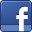 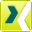 Ansprechpartner für Fachpresse	Ansprechpartner für WirtschaftspresseAnniek Glawe	Sven SchmidtManager Marketing Robotics	Corporate Public & Media RelationsLEONI protec cable systems GmbH	LEONI AGTelefon	+49 (0)511-820793-33	Telefon	+49 911 2023-467Telefax	+49 (0)511-820793-40	Telefax	+49 911 2023-231E-Mail	anniek.glawe@leoni.com	E-Mail	presse@leoni.com